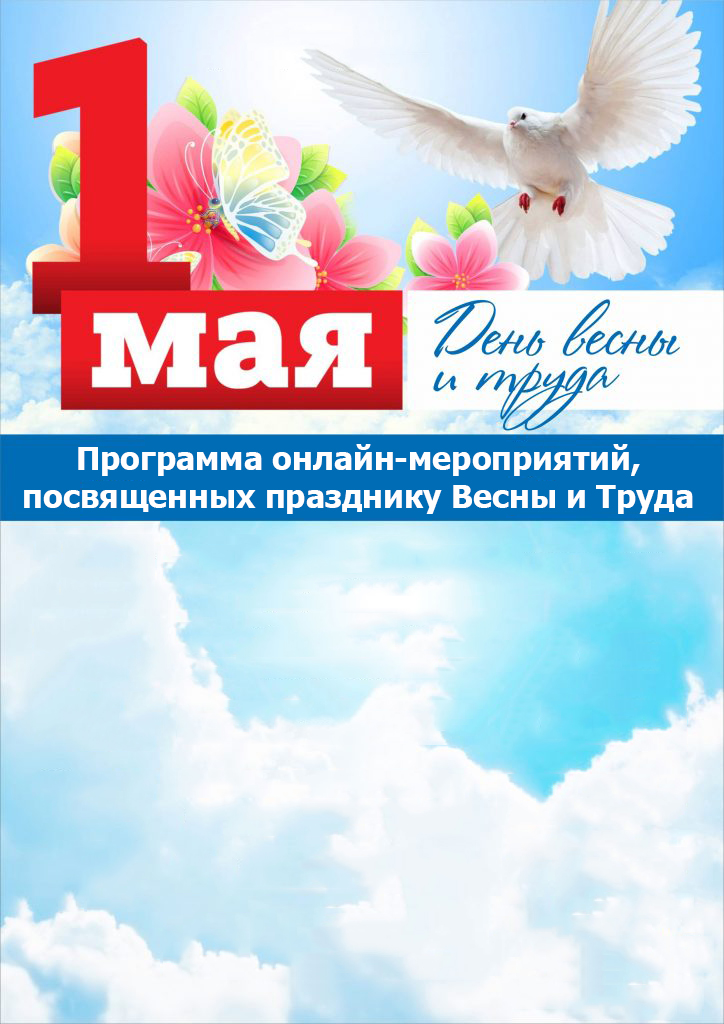 Дата и время проведенияНаименованиемероприятияСсылка01.05.202010:00-14:00Онлайн демонстрация солидарности трудящихся городского округа Верхотурский, посвященная Дню Весны и Трудаhttps://vk.com/club58351808МБУК «Центр культуры»01.05.202014:00 ч.Концерт  Государственного академического русского народного хора им. Пятницкогоhttps://meloman.ru/concert/0105-gosudarstvennyj-akademicheskijbrrusskij-narodnyj-horbrimeni-m-e-pyatnickogo-158747246585/ Центральная библиотека01.05.20205 известных книг, которые писались в годы эпидемииhttps://www.culture.ru/materials/255644/5-izvestnykh-knig-kotorye-pisalis-v-gody-epidemii Центральная библиотека01.05.2020Моноспектакль актрисы театра Натальи КузнецовойРежиссер-постановщик - Владимир Кулагин  Ф. Абрамов «Запев Мадонны с Пинеги» (16+)https://vk.com/videos241091596Центральная библиотека01.05.2020Фильм«История праздника 1мая»https://www.youtube.com/watch?v=zWiBj42i6AUЦентральная библиотека01.05.2020Фильм«Первомай в СССР»https://clck.ru/NDvz7Центральная библиотека01.05.2020Час истории «Праздник мира и труда»https://vk.com/public129801029Детская библиотека01.05.2020Интеллектуальная пирамида «Первомай»https://vk.com/public129801029Детская библиотека01.05.2020Библиотечная колонка «Интересные факты о Первомае»https://vk.com/public129801029Детская библиотека01.05.2020Онлайн первомайской демонстрации в Россииhttps://vk.com/id592802297 Кордюковская библиотека01.05.2020Видеоролик«Мир, труд, май»https://vk.com/ka.lyba Дерябинская библиотека01.05.2020Онлайн  - викторина «Весенняя канитель»https://vk.com/ka.lybaДерябинская библиотека01.05.202020 ШЕДЕВРОВ ВЕЛИКИХ КОМПОЗИТОРОВhttps://www.youtube.com/watch?v=47tWcmDtG6UВерхотурская детская школа искусствС 01 по 09 маяВыставка«Нам жить и помнить…. письмо без ответа»https://vk.com/id550048850?z=album550048850_271865932Верхотурская детская школа искусств